Priorities for the WeekWeekly Calendar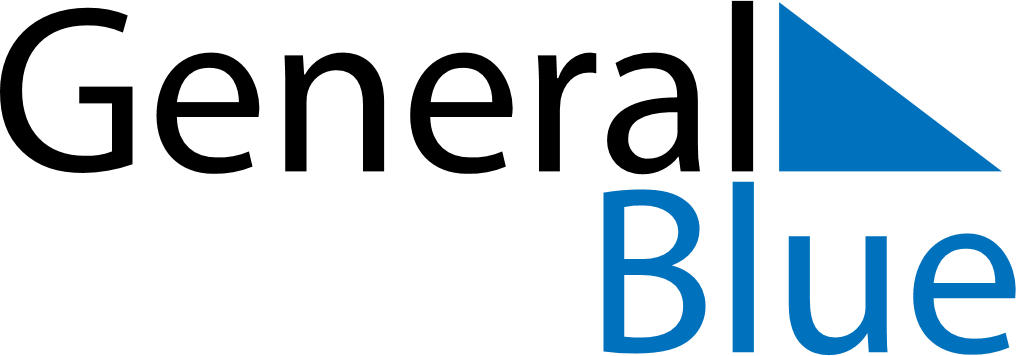 December 4, 2022 - December 10, 2022Weekly CalendarDecember 4, 2022 - December 10, 2022Weekly CalendarDecember 4, 2022 - December 10, 2022Weekly CalendarDecember 4, 2022 - December 10, 2022Weekly CalendarDecember 4, 2022 - December 10, 2022Weekly CalendarDecember 4, 2022 - December 10, 2022Weekly CalendarDecember 4, 2022 - December 10, 2022Weekly CalendarDecember 4, 2022 - December 10, 2022SUNDec 04MONDec 05TUEDec 06WEDDec 07THUDec 08FRIDec 09SATDec 106 AM7 AM8 AM9 AM10 AM11 AM12 PM1 PM2 PM3 PM4 PM5 PM6 PM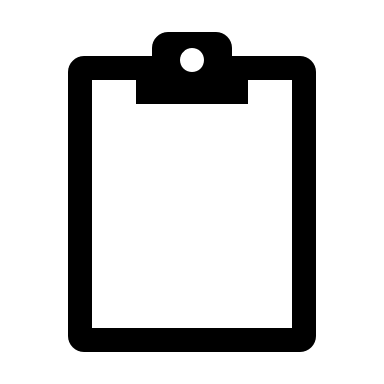 